Publicado en  el 27/04/2015 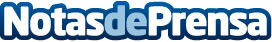 Oviedo completa la remontada para proclamarse campeones de División de HonorDatos de contacto:Nota de prensa publicada en: https://www.notasdeprensa.es/oviedo-completa-la-remontada-para-proclamarse_1 Categorias: Otros deportes http://www.notasdeprensa.es